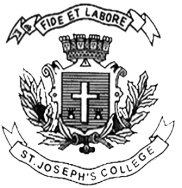 ST. JOSEPH’S COLLEGE (AUTONOMOUS), BANGALORE-27B.Sc. ZOOLOGY - VI SEMESTERSPECIAL SUPPLEMENTARY EXAMINATION: APRIL 2018ZO 6212: Developmental Biology and Evolution.Time: 3hrs									Max.Marks:100ATTACH THE QUESTION PAPER WITH THE ANSWER SCRIPTNote: Part I: Indicate the correct answer word. All the questions should be answered together in the first page of your answer booklet.Indicate the question numbers clearly. Draw suitable diagrams wherever necessaryThis question paper has 3 printed pages and 3 partsPart AI. ANSWER THE FOLLOWING:				                                1 X 20=20The pattern of cleavage found in Nereis is ________.Radial	b. symmetrical		c. spiral	d. all the three.Preformation theory speaks about the rearrangement of the cytoplasmic granules in the formation of the embryo. True / False.The first cleavage in chordates are generallyHorizontal		b. synchronous vertical	c. vertical	d. meridional.The significance of blastocoelic fluid is Nutrition	b. maintains shape	c. both a & b		d. maintains moistureInvolution in gastrulation is shown byMicromeres at the ventral lip		b. macromeres at the ventral lipMicromeres at the dorsal lip		d. macromeres at the dorsal lipCalcium for the development of the endoskeleton in a cledoic egg is derived fromAlbumen		b. yolk 		c. egg shell		d. both b & cAmphioxus gastrula has ______layers of blastoderm, but _____ types of germinal cells.4& 2	b. 2 & 3	c. 3 & 3	d. 1 & 3Half life of C14 is_____ years.5566  		b. 5658	c. 5568	d. 5865__________ is a mammal with homodont dentition.Pangolin		b. horse		c. Dolphin		d. sealThere are ___ numbers of chromosomes in mule.63		b. 64		c. 62		d. 65Which one of the following aortic arch gives rise to the formation of pulmonary artery3rd		b. 4th		c. 5th		d. 6thGerm plasm theory was proposed byLamarck 		b. Dobzhansky	c. Weismann		d. Darwin.ZO_6212_15_AFertilizin is associated with Sperm		b. Egg		c. Zygote	d, spermatogonia.1st period of Paleozoic era is Precambrian. True / False.The foetal  nitrogenous wastes are storedChorion		b. allantois		c. amnion 	b. both b & cAn example for primary organizer is chordamesoderm. True / FalseNeural ectoderm is a __________ inductor.Head 		b. trunk	c. tail		d. all the three.Yolk sac placenta is a feature ofReptiles		b. Birds	c. Prototherians	d. all the three.The release of the ovum from the follicle is associated withDecrease in FSH level			b. Increase in the LH levelIncrease in Progesterone level		d. both a & bThe nearest ancestor of the modern manPropliopithecus	b. Cro-Magnon	c. Australopithecus 	d. RamapithecusPart BII. Answer any EIGHT of the following:                                                         5 x 8 = 4021. Explain Von Baer’s law with a suitable evidence22. Classify eggs based on the quantity and distribution of yolk with an example for each.23.Describe the blastula of Frog with the aid of a neat labeled diagram.24. Explain neurulation in Frog25. Describe the morphological types of placenta with suitable examples26. Explain Lamarckism with suitable examples27. Write briefly on Mesozoic era and add a note on major fauna of each period.28. What are fossils? Explain the different types of fossils.29. Explain how embryological studies support organic evolution30. What is continental Drift? Explain with an example.Part CIII. Answer any FOUR of the following:                                                        4 x 10 = 4031.	What is fertilization? Explain the process of fertilization32.	Give a brief account on formation and function of Amnion and Chorion in Chick.33.	What is an organizer? Explain transplantation experiments of Spemann and Mangold34.	Mention the role of homologous and analogous organs in evidence of evolution35.	Describe the evolutionary changes in Hyracotherium ,Mesohippus and Merychippus.36. Write briefly on evolution of modern man.